                                                 Himanshu                                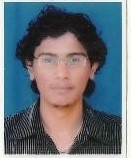 E-mail id :  Himanshu.338261@2freemail.com To utilizing my skills in best effective manner and to contribute my best for the growth of the organization.Company Name:Manish Maloo & Associates.Duration:3.5 Years (March ’07 – Sept ’10)Profile: -	Audit        Internal Audit, Statutory Audit, -	Income Tax       TDS Matters, Return Filing,  -	Others        Project Finance Reports, L/C DiscountingCompany Name : Bipin and Company (CA Firm)Duration : 1.5 year ( Assignment Basis)Position : Stock Audit Manager Activity : - Audit of Duravit Ceramic company ( MNC)	  Audit of Aaryan Paper mills Pvt Ltd ( Paper Manufacturing)	  Audit of Anugrah Chemicals Pvt Ltd (Chemicals Manufacturing)	Audit of Maktel System Pvt Ltd (Electric Panel Manufacturing)          Audit of Infra Pipes Ltd ( Pipes Manufacturing)          Liasioning With Bankers and Directors of Company	Team Leader of team of Stock Audit Company Name : Decoply AgenciesDuration : 1.3 Year (Feb 13 – Mar 14)Position : Account ManagerActivity : Vat Audit Report,  TDS Compliance, Handling all party Ledger and Statutory ComplianceStock Audit complianceCompany Name : Aims Industries LtdDuration : (Apr 14 – July 14)Position : Project and Finance AnalystActivity: 1)Work on MCC( Micro Crystallise Cellulose) powder project which is basically                     pharma product. In that meeting With Technical Department, Director, Project                      Conultant, Group meeting with Engineers. All the financial data with technical                      Analysis I made. I also dealing with different bankers in that project.		2) Work on Gas Project. In that Aims want to acquire one running plant. In that I have                     To decision about vaibility of project in operational and financial prospective. Further                       I visited plant location physically many time with Engineer, Consultant, Director and		    Bankers. 	            3) One of the loss Making Division of AIMS is PCB ( One of the circuit board ). I have                     To give decision regarding whether shutdown or countinue. Whether Job work is 		     Preferrable or Manufacturing. Whether one extra shift run or trading of balancig                      Units of Demand.In that I have to see Key Limiting Factor.Company Name : KVT & AssociatesDuration : ( Feb-13 – Dec-15 )Position : PartnerActivity : 1) Audit of M.S.University Technology Department                2) Statutory Auditor of Baroda Taxi Cab Pvt Ltd                3) Costing related work In manufacturing Industry as well in Service Sector                4) Consultancy regarding Home loan finance and Corporate Finance, Letter of Credit                5) Internal Auditor of Forest Department	           6) Concurrent audit of Dena Bank	           7) Aluminium Cap Industries Project workCompany Name : Al Firdous Printing & PackagingDuration : ( Jan-16 – Till today )Position : Internal Auditor / Finance Manager / Cost MangerActivity : 1) Internal Audit review accounting procedure and design of policies.                 2) Dealing with Bank for Short term and Long term Finance		 3) Preparing Project Repoert for Term Loan and Cash Credit		 4) Forecasting Budget and and preparing budgeting		 5) Prepating Cost sheet and Findout Variances like Matrial uage, Material price, Labour		      Time, Labour eficiciency, Fix overhead variance, sales variance		 6) Preparing Marginal cost and Job wise cost sheet		 7) Enable to do Audit with IFRS knowledge. M.S OfficeTally ERP-9Certified with 10th National ConventionGuest lecturer in M.S.University ( Subject : Indirect Taxation )Cricket Champion in CA tournament as Captain.Carrom Champion in CA tournamentDate of Birth			:- 31st October 1988Language Known		:- English, Hindi and GujaratiHobbies 			:-Cricket, ReadingArea of Interest		:-Cost related matters				    Work on various project                                                    Finance related work             				    Accounting, TaxationReference will be provided as and when required.DegreeSchool/CollegeBoard/UniversityYearPercentageCA (Final)ICAIICAINov. 2012            -CA (Inter)ICAIICAINov. 2009            -M.ComM.S.UniversityMSU201171.00%B.ComM.S.UniversityMSU200963.75%LLB (GEN)M.S.UniversityMSU2014II ClassLLB(SP)M.S.UniversityMSU2015II Class12th CommerceG.E.BGHSEB200683.07%10thC.H.VidhyalayaGHSEB200471.14%